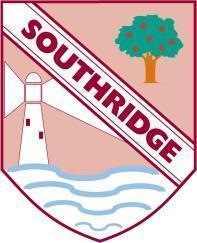                  Southridge First School – Home LearningIf you want to you could keep your work in a folder and hand it to your teacher when you return to school.(If you are unable to print from home please just write what you can on paper and return to school).Year Group :      1                                Week beginning: 18.5.20English: Reading: Please encourage your child to read every day - books from home or use some of the online resourcesEncourage your child to read aloud and in their head.Ask your child questions about the text e.g. What do you think that word means? Can you think of another word you could use? How does the character feel? What do you think will happen next / can you think of another ending to the story?Reading resourcesBig Cat Reading Books (https://connect.collins.co.uk/school/Portal.aspx)Oxford Owl Reading Books (https://home.oxfordowl.co.uk/books/free-ebooks/)Reading Eggs (https://readingeggs.co.uk/home-learning/)Oxford Owl Read Write Inc ebook library (https://www.oxfordowl.co.uk/home/reading-site/find-a-book/library-page?view=image&series=Read+Write+Inc.)English:Spelling: our, school, they, today, spends, falls, wears, kisses, teaches, pushesAlternative spellings: go, you, your, out, rain, train, main, thing, ring, stingPhonics:Every day at 10:30am and 1:30pm there will be a Read Write Inc set 3 speed sounds video from Ruth Miskin Training on Facebook and YouTube. Alternatively your child could watch a Mr Thorne phonics video on YouTube. For this week we would suggest you watch:Monday - ew (as in chew) Tuesday - ire (as in fire)Wednesday - ear (as in hear)Thursday - ea (as in tea)Friday – oi (as in spoil)Phonics play (www.phonicsplay.co.uk) is free to use during school closures and has games the children can play to support their phonics.English: HandwritingChoose a sentence from a book and try copying it. Focus on the shape of each letter, thinking about where you should start and which direction your pencil should move. Should the letter be taller than the others? Should it go below the line? Take your time.English activitiesMonday – today we are looking at imperative (bossy) verbs. You can listen to this song on YouTube – can you identify all the bossy verbs? https://www.youtube.com/watch?v=oApd0goKJDM. Make a list of as many imperative verbs as you can think of. For a further challenge you could put them in alphabetical order.Tuesday – Play the attached game (Bossy Bats). If you do not have access to a printer you could make up your own version of the game, adding your own bossy verbs. Wednesday – Complete the imperative verbs sheet (attached). If you cannot print, the children could write the sentences out on paper instead.Thursday – look at the ‘Pirate Hat’ instructions (attached). Can you identify all the features? You could colour each feature in a different colour e.g. time connectives – red; imperative (bossy) verbs – green; numbers – blue; title – yellow; subheadings – orange. Why not have a go at following them when you are finished and make your own pirate hat! If you cannot print you could write a list of the time connectives and bossy verbs instead. Friday – Think about the sets of instructions (algorithms) we were working on during our Computing lessons before school finished. We had to make them very precise so the person following them knew what to do. Write your own set of instructions for something you would like someone else to do. For example – make a piece of toast, a sandwich, set up a game, follow a route etc.Maths:Mental Maths – 5 minute MathsPlease complete the attached sheet - one strip per day is enough.Maths activitiesThis week we would like you to explore measuring mass, which is another area of Maths which is best done through practical activities. We have attached a sheet with some ideas for you to try at home.As this is a week of measures, you do not have to record anything but if you would like to show us your work you could take photographs, draw pictures or write what you have done. We have attached a sheet with some blank balances but you could always just draw your own.If you would like to structure your week, Oak National Academy has uploaded five lessons on measuring mass which go through this unit step by step. There is a video for each day with an introduction of new vocabulary, direct teaching, activities to complete and quizzes to assess your progress. Follow the links below for the daily lessons:Monday – https://www.thenational.academy/year-1/maths/to-compare-the-mass-of-two-objects-year-1-wk2-1Tuesday - https://www.thenational.academy/year-1/maths/to-compare-the-mass-of-more-than-two-objects-year-1-wk2-2Wednesday – https://www.thenational.academy/year-1/maths/to-find-the-mass-of-objects-using-non-standard-units-year-1-wk2-3Thursday - https://www.thenational.academy/year-1/maths/to-find-the-mass-of-objects-in-units-year-1-wk2-4Friday - https://www.thenational.academy/year-1/maths/to-experience-standard-units-of-mass-year-1-wk2-5Other possible activitiesPE – practise throwing and catching with a ball or beanbag. Throw your ball into the air and try to catch it, begin with small throws and as your confidence in catching it increases try throwing it higher. Challenge – can you throw it up and clap your hands before catching it again? How many claps can you do before you catch it? Can you throw it up and spin around before catching it again? Science – Do you know why it is important to recycle? What can you recycle from your home? Try making something out of recyclable items or create a poster about recycling.Online ResourcesHere are links to some online initiatives to support Home Learning. We have included these links as suggested alternatives to the above activities, not as an addition to. If you do try any of these activities we would be grateful for your feedback so please feel free to send an email with your thoughts. Oak National Academy – Why not try one of the Year 1 activities and see how you get on.https://www.thenational.academy/online-classroom/year-1/#subjects BBC Bitesize – Why not try an RE lesson this week? You could look at some of the clips on Baptism. https://www.bbc.co.uk/bitesize/topics/zdykjxs/resources/1https://www.bbc.co.uk/bitesize